ՆԱԽԱԳԻԾՀԱՅԱՍՏԱՆԻ ՀԱՆՐԱՊԵՏՈՒԹՅԱՆ ԼՈՌՈՒ ՄԱՐԶԻ ՍՊԻՏԱԿ ՀԱՄԱՅՆՔԻ ԱՎԱԳԱՆԻՈՐՈՇՈՒՄ - ԼՀԱՅԱՍՏԱՆԻ ՀԱՆՐԱՊԵՏՈՒԹՅԱՆ ԼՈՌՈՒ ՄԱՐԶԻ ՍՊԻՏԱԿ ՀԱՄԱՅՆՔԻ ԱՎԱԳԱՆՈՒ ԿԱՆՈՆԱԿԱՐԳԸ ԸՆԴՈՒՆԵԼՈՒ ՄԱՍԻՆՂեկավարվելով «Տեղական ինքնակառավարման մասին» Հայաստանի Հանրապետության օրենքի 13-րդ հոդվածի 2-րդ մասով, 18-րդ հոդվածի 1-ին մասի 1-ին կետով, Հայաստանի Հանրապետության Լոռու մարզի Սպիտակ համայնքի ավագանին որոշում է.1. Ընդունել Հայաստանի Հանրապետության Լոռու մարզի Սպիտակ համայնքի ավագանու կանոնակարգը՝ համաձայն հավելվածի: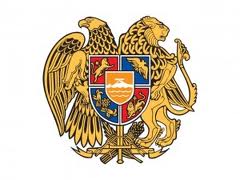 ՀԱՅԱՍՏԱՆԻ ՀԱՆՐԱՊԵՏՈՒԹՅՈՒՆ ՍՊԻՏԱԿ ՀԱՄԱՅՆՔԻ ԱՎԱԳԱՆԻՈՐՈՇՈՒՄ«28» դեկտեմբերի 2021թ.    N0 ____- ԼՀԱՅԱՍՏԱՆԻ ՀԱՆՐԱՊԵՏՈՒԹՅԱՆ ԼՈՌՈՒ ՄԱՐԶԻ ՍՊԻՏԱԿ ՀԱՄԱՅՆՔԻ ԱՎԱԳԱՆՈՒ ԿԱՆՈՆԱԿԱՐԳԸ ԸՆԴՈՒՆԵԼՈՒ ՄԱՍԻՆՂեկավարվելով «Տեղական ինքնակառավարման մասին» Հայաստանի Հանրապետության օրենքի 13-րդ հոդվածի 2-րդ մասով, 18-րդ հոդվածի 1-ին մասի 1-ին կետով, Հայաստանի Հանրապետության Լոռու մարզի Սպիտակ համայնքի ավագանին որոշում է.1. Ընդունել Հայաստանի Հանրապետության Լոռու մարզի Սպիտակ համայնքի ավագանու կանոնակարգը՝ համաձայն հավելվածի:ՀԱՄԱՅՆՔԻ ՂԵԿԱՎԱՐ ________________________ Ք. ՆԻԿՈՂՈՍՅԱՆ2021թ. դեկտեմբերի ____ք. ՍպիտակՀայաստանի Հանրապետություն, Լոռու մարզ, Սպիտակի համայնքապետարան, Շահումյան 7, 1804,Հեռ: (0-255) 2-25-00, Ֆաքս: (0-255) 2-25-97, էլ. փոստ: municipalityspitak@gmail.comԿողմ (  - )Դեմ ( -  )Ձեռնպահ (  - )